Выставка:   «Судьба героя-земляка»       С 15 марта 2017 года по 7 июня 2017 года в Краеведческом музее Иловлинского муниципального района Волгоградской области  была размещена  передвижная выставка Историко-мемориального Музея-заповедника «Сталинградская битва» (отдел «Мемориально-исторический музей» )  под  названием   «Судьба героя - земляка». 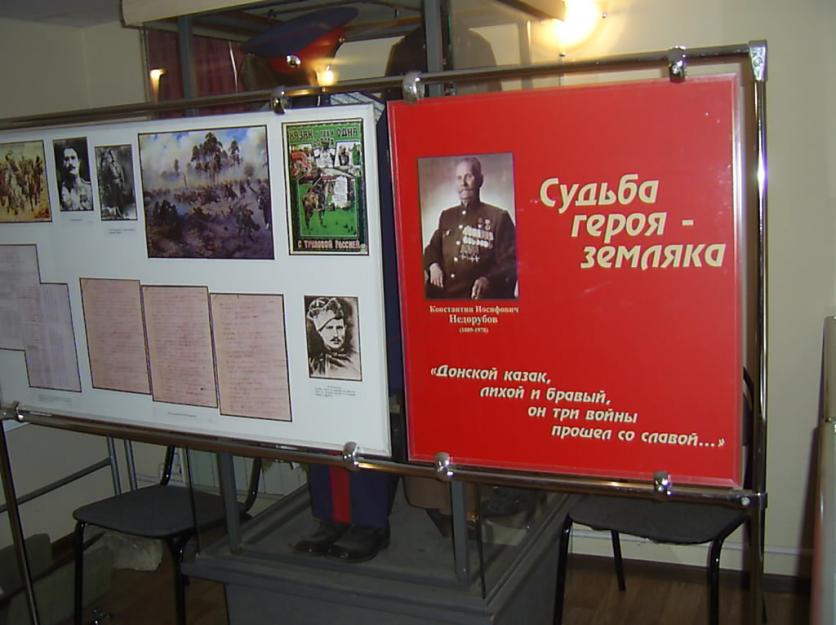        На красочных стендах отражён жизненный путь прославленного донского казака с описанием его подвигов как в Первой мировой войне,  так и период Великой Отечественной войны. 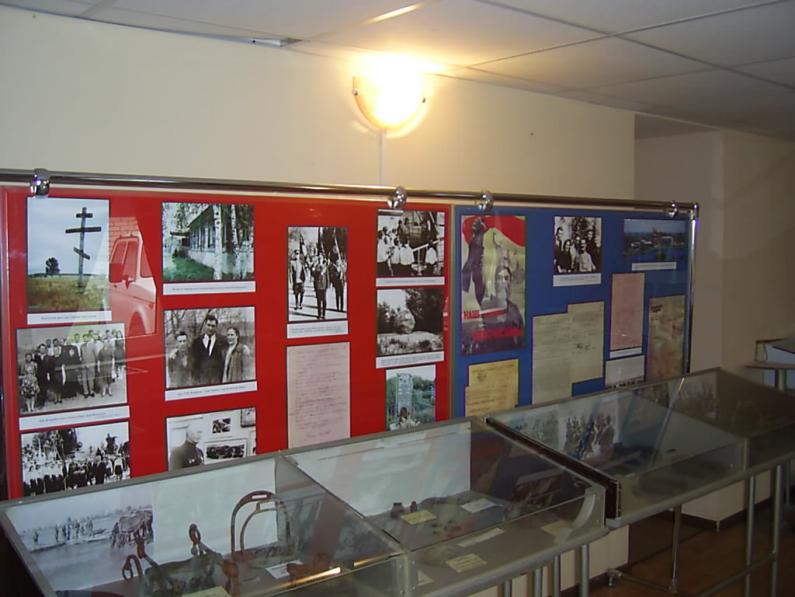     С выставкой познакомились 750 посетителей музея и осмотрели её   около 2500 человек  06.06.2017 года на  Областном Конноспортивном празднике «Донская излучина» и других  мероприятиях Иловлинского муниципального района.                                 Краткая справка о Недорубове К.И.           Константин Иосифович  Недорубов (1889-1978), уроженец Усть-Медведицкого округа.   Ста символом и ярким примером непростой судьбы донского казачества в 20 веке. Человек с сильным характером, волевой, большой физической силы, бесстрашный. В 1911 г. молодой казак хутора Рубежный ст. Березовской был призван на военную службу. Проходил ее в Люблинской губернии (г. Томашув), в Польше, где и застали его события Первой мировой войны. Накануне войны Недорубов - младший урядник (младший унтер офицер - младший сержант), командует  полувзводом полковых разведчиков  6-й сотни 15-го кавалерийского полка 1-й    Донской	 казачьей дивизии Первого Георгия 25-летний казак  получил уже через месяц после начала войны - вместе со своими разведчиками - донцами он ворвался в расположение австрийской батареи, захватив пленных и 6 орудий. Второго Георгия получил за отважное и остроумное пленение 53 австрийцев во время одиночной разведки недалеко от Кишенева.Третьего Георгия уже 2-й степени казак Недорубов получил «за беспримерную храбрость и отвагу» во время Брусиловского прорыва (войска Юго-Западного фронта под командованием генерала Брусилова летом 1916 г. нанесли тяжелое поражение австро-венгерским и германским войскам и заняли Волынь, Буковину, почти всю Галицию  - это в районе  нынешней северо-западной Украины).Стал полным георгиевским кавалером в 1917 г. после боевых действий  на Румынском фронте. Георгия 1-й степени он получил за пленение вместе со своими казаками немецкого штаба дивизии и пехотного генерала - командира дивизии с документами. Был награжден и 2 георгиевскими медалями за отвагу. Войну закончил в звании подхорунжего (подпрапорщик в рус. армии - высший унтер-офицерский чин). После ранения до апреля 1918 г. лечился в киевском госпитале.Революции 1917 г. и последовавшая за ними Гражданская война стали переломными событиями в жизни казачества. С началом Гражданской войны воюющие стороны (белые и красные) требовали от казаков выбора: «кто не с нами, тот против нас». До лета 1918 г. Константин Недорубов не присоединялся ни к белым, ни к красным. В июле 1918 г. большевики доверили ему эскадрон в казачьем кавалерийском полку 23-й стр. дивизии. За участие в обороне Царицына  1918-1919 гг. Буденный наградил его именной шашкой. В 1919-1920 гг. сражался на фронтах Гражданской войны в составе конной группы, ставшей позже кавдивизией, 9-й армии Мих. Блинова. В составе 1-й и 2-й Конных армий Южного фронта, участвовал в боевых действиях в Северной Таврии и  в Крыму. За бои с Врангелем был награжден красными революционными шароварами. В боях за Крым  получил ранение. Пулю, застрявшую в легком, проносил до конца жизни. После Врангелевского фронта  воевал против банд Махно.Вернувшись, работал председателем сельсовета х. Рубежный. В 1930 г. возглавил один из первых колхозов Березовского района. Позже работал начальником конно-почтовой станции, перед самой войной – завхозом.       В 1941 г. с началом Великой Отечественной войны в стране и в Сталинградской области началось формирование частей народного ополчения. Недорубову тогда шел уже 53-й год, призыву он не подлежал. Когда в Сталинградской области стала формироваться Сводная Донская кавалерийская казачья дивизия, НКВД отставил кандидатуру Недорубова - вспомнили и службу в царской армии. Казака поддержал первый секретарь Березовского райкома ВКП(б) Иван Шляпкин, настоял на том, чтобы  Недорубова взяли в ополчение. Рядом с ним воевал его 17-летний сын.В составе  войск Северо-Кавказского фронта летом 1942 г. 15-я Донская казачья кавалерийская дивизия (позже 11-я Гвардейская Донская казачья кавалерийская) вела оборонительные бои на  Нижнем Дону, а затем на Ставропольском и Краснодарском направлениях. Недорубовы воевали храбро. Отец был командиром 4-го эскадрона, 17-летний сын Николай - заместителем политрука эскадрона. Особенно отец и сын Недорубовы отличились в бою за станицу Кущевскую Краснодарского края. «Оставив на поле тяжело раненого сына, лейтенант Недорубов… бросил эскадрон в атаку. В ожесточенной рукопашной схватке было уничтожено свыше 200 вражеских солдат и офицеров, из коих свыше 70 уничтожил лично лейтенант Недорубов К. И…» Тяжелораненого Николая нашли после боя и выходили жительницы станицы Кущевской.   Приказом по войскам Северо-Кавказского фронта Н. К. Недорубов был награжден орденом «Красной Звезды». Воевал на Украине, в Молдавии, Румынии и Венгрии. Постановлением Президиума Верховного Совета СССР от 26 октября 1943 г. командиру кавалерийского эскадрона 41-го гвардейского кавалерийского полка К. И. Недорубову было присвоено звание Героя Советского Союза  с вручением ордена Ленина и медали «Золотая Звезда» .После войны жил и работал в станице Березовской: заведовал райсобесом, был заместителем директора лесхоза.     В 1967 г. о нем узнал вся страна.  Он был одним из участников торжественного открытия памятника – ансамбля Героям Сталинградской битвы на Мамаевом кургане.  К. И. Недорубов проводил большую общественную работу: встречался с ветеранами, молодежью, школьниками.     Умер казак в декабре 1978 г., полгода не дожив до своего 90-летия. Его грудь украшали Звезда Героя Советского Союза, Орден Красного  Знамени (6 сентября 1942),  медаль «За оборону Кавказа».Имя К.И. Не6дорубова носят улицы в его родной станице Березовской и в г. Хадыженске Краснодарского края.         Недорубов, единственный из наших земляков Волгоградцев - Полный Георгиевский Кавалер  и  Герой  Советского Союза. В масштабах Советского Союза таких героев было всего шесть.Подготовил:  Чекунов Г.Е.Тел: 8-644-67-528-81        E–mail:   ilkraevmuz12@yandex.ru№ п/пПоказательI кварталII кварталИтого1.Кол-во рабочих дней   759662.Кол-во посетителей  766757513.в  т. ч. индивидуальных   113123234.Кол- во экскурс. посещений   653634285.из них взрослых  153083236.из них студенты    -73737.из них дети   612663278.из них инвалиды    -28289.Кол-во экскурсий     3141710.Посетителей выставки вне стационара: на конноспортивном областном празднике «Донская излучина» 06.05.2017 г.24562456